[Check against delivery]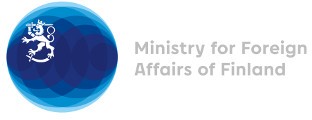 40. Session of the UPR working group Recommendations by Finland to South Sudan31.1.2022Finland welcomes the engagement of South Sudan in the UPR process and wishes to recommend the following: Firstly, to  investigate and prosecute alleged serious violations and abuses of international human rights law and violations of international humanitarian law, including when perpetrated by its military personnel, Secondly, to promote and protect civil society space, and to carry out effective and impartial investigations of all cases of intimidation and violence against civil society actors as well as to hold perpetrators of such acts accountable in accordance with international fair trial standards. Finland would like to commend South Sudan for the announcement to form the Hybrid Court and encourages South Sudan to establish the court, and implement all other transitional justice provisions of the peace agreement.Thank you. 